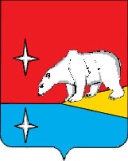 АДМИНИСТРАЦИЯГОРОДСКОГО ОКРУГА ЭГВЕКИНОТР А С П О Р Я Ж Е Н И ЕО прогнозе социально-экономического развития городского округа Эгвекинотна 2020 год и плановый период 2021 и 2022 годов	В соответствии со статьей 173 Бюджетного кодекса Российской Федерации,       статьей 39 Федерального закона от 28 июня 2014 г. № 172-ФЗ «О стратегическом планировании в Российской Федерации»:1. Одобрить прогноз социально-экономического развития городского округа Эгвекинот на 2020 год и плановый период 2021 и 2022 годов согласно приложению к настоящему распоряжению.2. Настоящее распоряжение обнародовать в местах, определенных Уставом городского округа Эгвекинот, и разместить на официальном сайте Администрации городского округа Эгвекинот в информационно-телекоммуникационной сети «Интернет».3. Настоящее распоряжение вступает в силу со дня обнародования.4. Контроль за исполнением настоящего распоряжения возложить на Управление финансов, экономики и имущественных отношений городского округа Эгвекинот           (Шпак А.В.).Глава Администрации                                                                                           Р.В. КоркишкоПРОГНОЗ социально-экономического развития городского округа Эгвекинот на 2020 год и на период до 2022 года Прогноз социально-экономического развития городского округа Эгвекинот на        2020 год и плановый период 2021 и 2022 годов (далее – прогноз социально-экономического развития городского округа Эгвекинот) составлен на основе тенденций развития экономики и социальной сферы Чукотского автономного округа на 2020-2022 годы.За основу при разработке прогноза социально-экономического развития городского округа Эгвекинот взяты статистические отчетные данные, отчетные данные за истекший год и оперативные данные текущего года, а также результаты анализа экономического развития организаций, действующих на территории городского округа Эгвекинот.Прогноз социально-экономического развития городского округа Эгвекинот  разработан с учетом:- тенденции социально-экономического развития городского округа Эгвекинот;- выполнения Указов Президента Российской Федерации от 7 мая 2012 года и от 4 мая 2019 годов; - прогноза социально-экономического развития Чукотского автономного округа на 2020 год и плановый период 2021 и 2022 годов;- Стратегии социально-экономического развития Чукотского автономного округа на период до 2030 года.Экономический курс социально-экономического развития городского округа Эгвекинот направлен, прежде всего, на создание условий для развития основных отраслей промышленности, сельского хозяйства, повышение уровня жизни и благосостояния населения муниципального образования.Предполагается сохранение темпов роста реальных денежных доходов населения, что связано с ростом фонда оплаты труда работников во всех секторах экономики, включая бюджетный, выплат социального характера, индексаций пенсий и ростом доходов от предпринимательской деятельности. 1. ДемографияСпецифика географического положения городского округа в поясе Крайнего Севера, его отдаленность от центральных регионов страны, а также особенности экономического развития непосредственно влияют на демографическую ситуацию в городском округе. В прогнозируемом периоде демографическая ситуация в городском округе Эгвекинот будет развиваться с учетом следующих тенденций: плавное увеличение рождаемости, снижение уровня смертности и миграционного оттока населения.Таким образом, сформировавшиеся тенденции демографических процессов позволяют прогнозировать дальнейший рост численности постоянного населения городского округа Эгвекинот. В 2020 году среднегодовая численность населения составит 5 125 человек, а к 2022 году численность населения увеличится до 5 225 человек.2. ПромышленностьРазвитие промышленного производства на 2020 – 2022 годы прогнозируется, исходя из структуры промышленного производства, ситуации в отдельных отраслях промышленности в 2019 году. В рассматриваемом периоде ситуацию в промышленном секторе, по-прежнему, будут определять такие отрасли, как «Добыча полезных ископаемых» и «Обеспечение электрической энергией, газом и паром; кондиционирование воздуха».В 2020-2022 годах объем промышленной продукции в ценах соответствующих лет прогнозируется в размере 4 743,3 – 5 136,5 млн. рублей, что выше уровня 2018 года на 11,4% - 20,6 % соответственно.Базовая отрасль городского округа Эгвекинот – золотодобыча. Уровень добычи золота будет определяться производительностью действующих золотодобывающих предприятий АО «Чукотская торговая компания» и старательских артелей: ПК «Артель старателей «Полярная», ООО «Артель старателей «Шахтер», ООО «Арктика», ООО «Артель старателей «Майна». Добыча золота в 2019 году составит 1 041,37 кг. В период 2020-2022 годов добыча золота незначительно вырастет и составит 1 100,0 кг ежегодно.Производственные базы предприятий и разведанные запасы позволяют планировать объемы добычи золота до 1 300 кг в год.Энергетический комплекс городского округа Эгвекинот в полном объеме обеспечивает внутренние потребности городского округа и является одним из устойчиво работающих производственных комплексов экономики, определяющим образом влияя на стабильность социально-экономического положения территории. Основным товаропроизводителем электроэнергии в городском округе остается Эгвекинотская ГРЭС. В 2020-2022 годах объем промышленной продукции (выработка электроэнергии) в ценах соответствующих лет прогнозируется в размере 288,0 – 310,0 млн. рублей, что выше уровня 2018 года на 24,9% - 34,5% соответственно.В 2019 году выработка электроэнергии составит 79,1 млн. кВт.ч., в 2020 году – 73,9 млн. кВт.ч., в 2021 – 2022 годах соответственно – 74,7 – 75,4 млн. кВт.ч..Пищевая промышленность городского округа представлена производством хлеба и хлебобулочных изделий и производством цельномолочной продукции.На территории городского округа расположены 2 предприятия, занимающиеся производством хлеба и хлебобулочных изделий: ООО «Хлебный Дар»,  ООО «Иультинский пекарь» и индивидуальный предприниматель Яковенко В.М. Производством молочной продукции занимается ИП Яковенко В.МВ 2020 году объем выпуска хлеба и хлебобулочных изделий и цельномолочной продукции  составит 32,62 млн. рублей, 35,88 млн. рублей – в 2021 году, 38,76 млн. рублей – в 2022 году.3. Сельское хозяйствоСельскохозяйственное производство городского округа Эгвекинот представлено оленеводством, морским зверобойным промыслом и птицеводством.В сельском хозяйстве городского округа в среднесрочном периоде продолжится целенаправленная поддержка отрасли, в рамках региональных целевых программ будет обеспечиваться стимулирование занятости коренных народов Севера, прежде всего через укрепление товарного оленеводства, создание системы подготовки национальных кадров, материальное стимулирование оленеводов и других сельскохозяйственных работников, материально - техническую поддержку сельскохозяйственных предприятий.Домашнее северное оленеводство является основной отраслью сельского хозяйства по объему производства, количеству занятых в ней людей и ее социально-культурной роли. Разведением оленей занимаются 3 сельскохозяйственных предприятия городского округа Эгвекинот: МУСХП «Возрождение», МУП СХП «Амгуэма», МУП СХП «Пионер». Предприятия МУСХП «Возрождение» и МУП СХП «Пионер» являются племенными хозяйствами, их деятельность направлена на сохранение и улучшение породы северного оленя. На базе МУПСХП «Амгуэма» продолжает действовать филиал «Полярник» с целью ведения племенной работы, также на базе предприятия МУП СХП «Пионер» продолжает действовать филиал «Заря» с целью стабилизации и развития северного оленеводства.  Ожидаемое выходное поголовье оленей на 2020 год составит 47,9 тыс. голов, к концу 2020 года выходное поголовье оленей составит 49,5 тыс. голов. По сравнению с 2018 годом рост выходного поголовья оленей составит 2,6 тыс. голов.Производство мяса оленя (в убойном весе) в 2019 году составит 199,5 тонны, в       2020 году  планируется 234,5 тонны (увеличение на 17,5%). На территории городского округа морским зверобойным промыслом занимается Территориально-соседская община морских зверобоев «Анкальыт». В текущем году промысел осуществлялся на пяти участках, из них три функционирует на постоянной основе (в селах Уэлькаль, Ванкарем, Нутэпэльмен), и два участка – сезонные (в п. Эгвекинот и с. Конергино). Добыча морских млекопитающих в 2019 году ожидается в количестве 234 головы мелких ластоногих и китообразных (рост на 18,3% в сравнении с 2018 годом) общим весом 105,8 тонн (увеличение на 16,9%).Объемы добычи морских млекопитающих определены потребностью в продукции населения национальных прибрежных сел городского округа. В 2020-2022 годах добыча морских млекопитающих, будет осуществляться исключительно для обеспечения нужд коренного населения. С 2019 года сельскохозяйственное производство городского округа Эгвекинот дополнено птицеводством. Птицеводство представлено одним индивидуальным предпринимателем Федорченко В.В и ориентировано на производство пищевого яйца. По данным предпринимателя, взрослое поголовье птицы на 1 ноября 2019 года составляет 1,2 тыс. голов, на начало 2020 года составит 2,0 тыс. голов, а на начало 2021 года выйдет на производственную мощность в 3,0 голов. Ожидаемое производство яиц в начале 2020 года составит 15,0 тыс. яиц в месяц, а к концу 2020 года составит уже 30,0 тыс. – 40,0 тыс.. В 2021 году производство яйца выйдет на производственную мощность и составит 50,0 тыс. – 60,0 тыс. в месяц. В целом валовая продукция сельского хозяйства в 2019 году ожидается  в размере 143,34 млн. рублей (рост на 7,3% в сравнении с 2018 годом). В 2020 году валовая продукция сельского хозяйства оценивается в 169,95 млн. рублей  (рост на 18,6% в сравнении с 2019 годом). В 2021-2022 годах объем сельскохозяйственной останется на прежнем уровне.4. Малое и среднее предпринимательствоПрогноз развития малого и среднего предпринимательства составлен на основе данных выборочного статистического наблюдения с учетом имеющейся информации налоговых органов, органов местного самоуправления.В 2020 году число субъектов малого и среднего предпринимательства (далее – МСП) зарегистрированных, включенных в единый реестр субъектов малого и среднего предпринимательства оценивается в 103 единицы, из них: индивидуальных предпринимателей – 70 единиц, юридических лиц – 33 единицы, малых предприятий – 4 единицы, микропредприятий – 99 единиц. В 2021 – 2022 годах  число МСП увеличится незначительно.Превалирующую долю малых и средних предприятий в общем объеме всех малых предприятий занимают предприятия оптовой и розничной торговли. Отраслевая структура малых и средних предприятий не претерпит существенных изменений. По-прежнему, основная часть действующих субъектов малого предпринимательства будет занята в торговле, сфере транспортных услуг, строительстве. Развитие МСП является одним из приоритетных направлений экономического развития городского округа. Учитывая государственные меры поддержки развития малого и среднего предпринимательства в виде предоставления государственной финансовой поддержки, создание благоприятного налогового климата для развития малого бизнеса, в среднесрочном  периоде прогнозируется стабилизация в сфере развития малого и среднего предпринимательства на территории городского округа Эгвекинот. 5. СтроительствоОжидаемый объем инвестиций, направленных в основной капитал (реконструкцию и капитальный ремонт)  в 2020 составит 50,5 млн. рублей. На 2020-2022 годы запланированы ремонты и строительство следующих объектов:- в п. Эгвекинот: строительство спортивного комплекса, реконструкция тепловых и водопроводных сетей; реконструкция электросетей 6 кВ 11 км; реконструкция электросетей 0,4 кВ 9 км.-14,2; строительство 10 одноквартирных двухкомнатных жилых домов; капитальный ремонт автодорог и дворовых территорий; строительство плавательного бассейна; капитальный ремонт кровель многоквартирных домов (далее – МКД); утепление фасадов жилых домов; капитальный ремонт выгребных ям; реконструкция здания под социальное жильё; - в с. Амгуэма: строительство здания почты; строительство спортивного комплекса; строительство спортивной площадки; капитальный ремонт кровель МКД; строительство 10-ти квартирного жилого дома для «малосемейных»; реконструкция тепловых и водопроводных сетей;- в с. Конергино: реконструкция тепловых и водопроводных сетей; строительство 12-ти квартирного дома; строительство 42 одноквартирных жилых домов; строительство водоочистных сооружений; капитальный ремонт водовода; строительство вертолетной площадки;- в с. Рыркайпий: реконструкция здания дизельной электростанции; строительство спортивного комплекса;  строительство спортивной площадки; строительство водоочистных сооружений; реконструкция сетей холодного водоснабжения; реконструкция канализационных сетей; реконструкция, ремонт сетей электроснабжения;- с. Ванкарем: капитальный ремонт административного здания, школы, зданий МАУК «Центр досуга и народного творчества»; строительство спортивной площадки; строительство 12 одноквартирных домов;- с. Нутэпэльмен: строительство здания фельдшерско-акушерского пункта; строительство здания МАУК «Центр досуга и народного творчества»; строительство пристройки к школе; строительство 10-ти одноквартирных домов;- с. Уэлькаль: реконструкция тепловых сетей, холодного и горячего водоснабжения; капитальный ремонт МКД; строительство жилья; строительство взлетно-посадочной площадки.6. ТранспортХозяйственная жизнь городского округа поддерживается транспортными артериями, включающими в себя авиационный, морской и автомобильный транспорт. Морской транспорт функционирует в короткий навигационный период.Основным транспортным предприятием округа является ППК Эгвекинот ОАО «Анадырский порт», который способен принимать и обрабатывать морские суда любой грузоподъемности и осадки.В 2020 году ожидаемый объем перевезенных грузов воздушным транспортом – 31,0 тонна.Количество перевезенных пассажиров в 2020 году составит 6 тыс. человек.Протяженность муниципальных автомобильных дорог округа составляет 367,17 км, в том числе дороги с твердым покрытием  общей протяженностью 3,17 км: «Подъезд до           п. Дорожный» от 86 км а/д «Эгвекинот - Мыс Шмидта» - 2,028 км и «Подъезд до с. Амгуэма» от 89 км а/д «Эгвекинот - Мыс Шмидта» - 1,142 км;  автозимники общей протяженностью 364 км: «Подъезд до с. Ванкарем» от 122 км а/д «Эгвекинот - Мыс Шмидта» – 174 км и «Подъезд до с. Нутэпэльмен» от 122 км а/д «Эгвекинот - Мыс Шмидта» – 190 км.7. Рынок трудаСитуация на рынке труда характеризуется относительной сбалансированностью между наличием трудовых ресурсов и предложением рабочих мест. В 2019 году ожидается увеличение среднесписочной численности работников (по полному кругу) предприятий и организаций до 2 450  человек (2 361 человек в 2018 году).В 2020-2022 годах прогнозируется положительная динамика показателей регистрируемого рынка труда, среднесписочная численность занятых в экономике составит    2 600 человек или 50,0% от общей численности постоянного населения.Основными задачами в данной сфере остаются  снижение напряженности на рынке труда и повышение трудовой занятости населения. В рамках реализуемых целевых программ расширяются возможности подготовки кадров в учреждениях среднего профессионального образования городского округа по востребованным в экономике региона специальностям.Численность официально зарегистрированных безработных на 1 января 2019 года составила 99 человек, прогнозируемый уровень безработицы на 1 января 2020 года составит 90 человек, на 1 января 2021 года – 85 человек, на 1 января 2022 года – 80 человек. 9. Уровень жизни населенияПриоритетным направлением остается повышение благосостояния  и поддержание достойного уровня жизни населения городского округа Эгвекинот.Уровень жизни населения в 2019-2021 годах характеризуется ростом среднемесячной заработной платы и увеличением денежных доходов населения. С ростом денежных доходов и покупательской способности  населения вырастут в целом и расходы населения.По прогнозным данным, денежные доходы населения в 2020 году составят 3 336,71 млн. рублей, в 2021 году прогнозируется рост до 3 449,95 млн. рублей, в 2022 году – 3 563,45млн. рублей. В среднесрочной перспективе произойдет рост фонда заработной платы работников предприятий и организаций и составит в 2020 году – 2 650,0 млн. рублей, в 2022 – 2 850,0 млн. рублей. По прогнозным расчетам, в 2020 году среднемесячная заработная плата составит 100,0 тыс. рублей,  в 2022 – 110,0 тыс. рублей.Рост фонда заработной платы, среднемесячной заработной платы на 2020-2022 годы обусловлен постепенным улучшением экономической ситуации в регионе, а также выполнением социальных обязательств Правительства Чукотского автономного округа по сохранению уровня оплаты труда работников бюджетной сферы. Среднегодовая величина прожиточного минимума  на  душу населения  оценивается в 2019 году – 23,2 тыс. рублей, в 2020 году – 24,1 тыс. рублей, в 2021 году – 25,06 тыс. рублей, в 2022 году – 25,8 тыс. рублей.  Численность населения с денежными доходами ниже величины прожиточного минимума в прогнозном периоде оценивается на уровне 8,2% – 8,0%. Величина прожиточного минимума в среднем на душу населения в 2020 году составит 23 768 рублей, а к 2022 году увеличится до 25 813 рублей. Рост показателя к 2018 году составит 10,2% и 19,7% соответственно.В среднесрочной перспективе в результате реализации мер по повышению уровня доходов населения городского округа Эгвекинот ожидается постепенное увеличение не только номинальных, но и реальных показателей материальной обеспеченности населения, сокращение социально-экономической дифференциации населения. В частности, в 2022 году ожидается снижение численности населения с денежными доходами ниже величины прожиточного минимума до 8,0% по отношению к населению городского округа в целом.от 14 ноября 2019 г.                                 № 303 - рап. ЭгвекинотПриложениек распоряжению Администрациигородского округа Эгвекинотот 14 ноября 2019 г. № 303-ра